Ragnarock 	                                        		        				       06.09.2023TUR TIL NIVAAGAARD MALERISAMLING Billedskoleholdet tager på tur til Nivaagaard Malerisamling i Nivå i næste uge, hvor vi skal se museets udstilling om Alfons AabergOnsdag den 13. september 2023Sted:      			Gammel Strandvej 2, 2990 NivåRagnarocks mobiltelefon:	3173 1975Der er to måder at ankomme til museet: Med fælles minibus: Afgang fra Humlebæk Bibliotek 15.30 (kom gerne 10 minutter før)
Køre selv: Ankom ved Museet 15.45 Meld gerne til Sarah (ragnamailen) eller Ditte, hvordan i ønsker at komme til museet. Der er plads til 7 i minibussen. Vi slutter igen 17.30, hvor børnene enten kan hentes på Nivaagaard, eller blive kørt tilbage til Humlebæk Bibliotek (ankomst ved biblioteket ca. 17.45).OBS!  Medbring gerne drikkedunk og en lille snack Vi glæder os til en rigtig hyggelig udflugt med jeres børn! 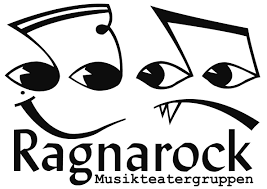 De bedste hilsner, Sarah og DitteTILMELDING TIL KØRSELMit barn_______________________ 
må gerne køre med i minibussen når holdet skal på tur i næste uge. Underskrift (forældre/værge)____________________________